LEÇON 221                                                         Un Cours en Miracles  L.P. 419 Que la paix soit avec mon esprit. Que toutes mes pensées soient calmes.Père, je viens à Toi aujourd'hui chercher la paix que Toi seul peux donner. Je viens en silence. Dans la quiétude de mon coeur, les replis les plus profonds de mon esprit,                                              j'attends d'entendre Ta Voix. Mon Père, parle-moi aujourd'hui. Je viens entendre Ta Voix dans le silence et la certitude et l'amour, sûr que Tu entendras mon appel et me répondras.Maintenant, nous attendons calmement. Dieu est ici, parce que nous attendons ensemble. Je suis sûr qu'Il te parlera, et tu entendras.Accepte ma confiance, car c'est la tienne. Nos esprits sont joints. Nous attendons avec une seule intention : d'entendre la réponse de notre Père à notre appel, de laisser nos pensées être calmes et trouver Sa paix, de L'entendre nous parler de ce que nous sommes et Se révéler Lui-même à Son Fils.LEÇON 222                                                 Un Cours en Miracles  L.P. 419 Dieu est avec moi. Je vis et me meus en Lui.Dieu est avec moi. Il est ma Source de vie, la vie en dedans, l'air que je respire, la nourriture qui me sustente, l'eau qui me régénère et me purifie. Il est ma demeure, où je vis et me meus; Le Pur-Esprit, qui dirige mes actions, m'offre Ses Pensées et garantit              que je suis à l'abri de toute douleur.Il me couvre de douceur et de soins et                                                                                                              Il tient avec amour le Fils sur qui Il resplendit, et qui resplendit sur Lui. Qu'il est calme celui qui connaît la vérité de ce dont Il parle aujourd'hui !Père, nous n'avons pas d'autres mots sur les lèvres et dans l'esprit que Ton Nom,                      tandis que nous entrons maintenant calmement en Ta Présence                                                                                     et demandons à nous reposer avec Toi en paix un moment.LEÇON 223                                                                    Un Cours en Miracles   L. P. 420 Dieu est ma vie. Je n'ai de vie que la Sienne.Je faisais erreur quand je pensais vivre à part de Dieu, une entité séparée qui se mouvait dans l'isolement, détachée et logée dans un corps. Maintenant je connais que ma vie est celle de Dieu, que je n'ai pas d'autre demeure et n'existe pas à part de Lui.Il n'a pas de Pensées qui ne fassent partie de moi,                                                                                     et je n'ai de pensées que celles qui sont de Lui.Notre Père, laisse-nous voir la face du Christ au lieu de nos erreurs.Car nous qui sommes ton saint Fils sommes sans péché. Nous voudrions regarder notre impeccabilité, car la culpabilité proclame que nousne sommes pas Ton Fils. Et nous ne voudrions pas T'oublier plus longtemps.Nous sommes seuls ici, et nous languissons du Ciel, où nous sommes chez nous. Aujourd'hui nous voudrions y retourner. Notre Nom est le Tien, et nous admettons que nous sommes Ton Fils.LEÇON 224                                     Un Cours en Miracles   L.P. 420Dieu est mon Père, et Il aime Son Fils.Ma véritable Identité est si sûre, si élevée, sans péché, glorieuse et grande, entièrement bienfaisante et libre de culpabilité, que le Ciel se tourne vers Elle pour être éclairé.Elle éclaire aussi le monde. Elle est le don que mon Père m'a fait; celui aussi que je fais au monde.Il n'est de don que celui-là qui puisse soit être fait, soit être reçu. Cela et cela seul est la réalité.   Cela est la fin de l'illusion.   Cela est la vérité.Mon Nom, ô Père, est encore connu de Toi. Je L'ai oublié et je ne connais pas où je vais, qui je suis ni ce que c'est que je fais. Rappelle-le-moi maintenant, Père, car je suis las du monde que je vois. Révèle-moi ce que Tu voudrais que je voie à la place.LEÇON 225                                    Un Cours en Miracles   L.P. 421 Dieu est mon Père, et Son Fils L'aime.Père, je dois Te rendre l'Amour que Tu as pour moi, car donner et recevoir sont la même chose et Tu m'as donné tout Ton Amour. Je dois le rendre, car je le veux à moi en pleine conscience, brûlant dans monesprit et le gardant dans sa douce lumière, inviolé, bien-aimé,                                                                                 avec la peur derrière et rien que la paix devant. Qu'elle est calme, la voie sur laquelle Ton Fils aimant est conduit jusqu'à Toi!Frère, nous trouvons ce calme maintenant. La voie est ouverte.Maintenant nous la suivons ensemble dans la paix. Tu m'as tendu la main et je ne te quitterai jamais. Nous ne faisons qu'un et nous ne cherchons que cette unité, tandis que nous accomplissons ces quelques derniers pas qui mettent fin à un voyage quin'a pas été commencé.LEÇON 226                                                  Un Cours en Miracles  L.P. 226 Ma demeure m'attend. Je me hâterai d'y retourner.Si je choisis de le faire, je peux quitter ce monde entièrement.Ce n'est pas la mort, mais un changement d'esprit sur le but du monde qui rend cela possible. Si je crois qu'il a une valeur tel que je le vois maintenant,                                                                    ainsi il restera encore pour moi. Mais si je ne vois pas de valeur dans le monde tel que je le contemple, Rien que je veuille garder pour mien   ni rechercher comme but, il me quittera. Car je n'ai pas cherché des illusions pour remplacer la vérité.Père, ma demeure attend mon heureux retour. Tes Bras sont ouverts et j'entends Ta Voix. Quel besoin ai-je de m'attarder en un lieu de vains désirs et de rêves fracassés, quand le Ciel peut si aisément être à moi ?LEÇON 227                                              Un Cours en Miracles  L.P. 222Voici le saint instant de ma délivrance.Père, c'est aujourd'hui que je suis libre, parce que ma volonté est la Tienne. J'ai pensé faire une autre volonté. Or rien de ce que j'ai pensé à part de Toi n'existe. Et je suis libre parce que je faisais erreur et je n'ai pas du tout affecté ma propre réalité par mes illusions. Maintenant je les abandonne et les dépose aux pieds de la vérité, afin qu'elles soient àjamais enlevées de mon esprit. Voici le saint instant de ma délivrance.Père, je connais que ma volonté ne fait qu'un avec la Tienne.C'est ainsi qu'aujourd'hui nous trouvons notre heureux retour au Ciel, que nous n'avons jamais réellement quitté. Le Fils de Dieu en ce jour dépose ses rêves. Le Fils de Dieu en ce jour rentre chez lui, délivré du péché et revêtu de sainteté,                       avec son juste esprit qui lui est enfin rendu.LEÇON 228                                              Un Cours en Miracles .  L.P. 422Dieu ne m'a pas condamné. Et je ne le fais pas non plus.Mon Père connaît ma sainteté. Vais-je nier Sa connaissance et croire en ce que Sa connaissance rend impossible? Vais-je accepter pour vrai ce qu'Il proclame faux?Ou vais-je prendre Sa Parole pour ce que je suis, puisqu'il est mon Créateur et Celui Qui connaît la véritable condition de Son fils ?Père, je faisais erreur à mon sujet parce que je ne me rendais pas compte de la Source d'où je venais. Je n'ai pas quitté cette Source pour entrer dans un corps et mourir. Ma sainteté reste une partie de moi, comme je fais partie de Toi. Et mes erreurs à mon sujet sont des rêves.J'en lâche prise aujourd'hui. Et je me tiens prêt à recevoir Ta seule Parole sur ce que je suis réellement.LEÇON 229                                    Un Cours en Miracles  L.P. 423 L'Amour, Qui m'a créé, est ce que je suis.Je cherche ma propre Identité et je La trouve dans ces mots :                 «L'Amour, Qui m'a créé, est ce que je suis.» Maintenant je n'ai plus besoin de chercher. L'Amour a prévalu. Elle attendait si calmement mon retour chez moi que je ne me détournerai plus dela sainte face du Christ. Et ce que je regarde atteste la vérité de l'Identité que j'ai cherché à perdre,                                      mais Que mon Père a sauvegardée pour moi.Père, je Te remercie de ce que je suis; d'avoir gardé mon Identité intouchée et sans péché parmi toutes les pensées de péché qu'a inventées mon sot esprit. Et je Te remercie de m'en avoir sauvé. Amen.LEÇON 230                                              Un Cours en Miracles  L.P. 423 Maintenant je chercherai et trouverai la paix de Dieu.Dans la paix j'ai été créé. Et dans la paix je reste. Il ne m'est pas donné de changer mon Soi. Comme Dieu mon Père est miséricordieux de m'avoir donné la paix à jamais lorsqu'il m'a créé.Maintenant je demande seulement d'être ce que je suis. Cela peut-il m'être nié, quand cela est vrai à jamais?Père, je cherche la paix que Tu as donnée pour mienne en ma création.Ce qui a été donné alors doit être ici maintenant, car ma créationétait à part du temps et reste encore au-delà de tout changement. La paix dans laquelle Ton Fils est né dans Ton Esprit y brille inchangée.Je suis tel que Tu m'as créé. J'ai seulement besoin de faire appel à Toi pour trouver la paix que Tu as donnée. C'est Ta Volonté qui l'a donnée à Ton Fils.DEUXIEME PARTIE                                    Un Cours en Miracles                                                                          Livre d’exercices pour étudiants  P. 415 IntroductionLes mots n'auront plus beaucoup de signification maintenant.Nous ne les utilisons qu'en tant que guides dont nous ne dépendons pas. Car maintenant nous recherchons l'expérience directe de la vérité seule. Les leçons qui restent sont simplement des préludesaux moments où nous quittons le monde de la douleur  et entrons dans la paix. Maintenant nous commençons à atteindre le but que ce cours a fixé, et nous trouvons la fin vers laquelle nos exercices ont toujours été dirigés.Maintenant nous tentons de laisser l'exercice être un simple commencement. Car nous sommes dans la calme attente de notre Dieu et Père.Il a promis qu'Il fera le dernier pas Lui-même. Et nous sommes sûrs que Ses promesses sont tenues. Nous sommes rendus loin sur le chemin, et maintenant nous L'attendons. Nous continuerons à passer du temps avec Lui matin et soir, autant quecela nous rend heureux. Nous ne considérerons plus le temps comme une affaire de durée maintenant. Nous en prendrons autant qu'il nous en faudra pour le résultat que nous désirons. Nous n'oublierons pas non plus nos rappels à chaque heure entretemps  ,faisant appel à Dieu quand nous avons besoin de Lui et que nous sommes tentés d'oublier notre but.Nous continuerons avec une pensée centrale pour tous les jours à venir, et nous utiliserons cette pensée comme prélude à nos moments de repos                                                et au besoin pour calmer nos esprits. Or nous ne nous contenterons pas simplement de faire les exercices durant les instants saints restants qui termineront l'année que nous avons donnée à Dieu.Nous disons quelques simples mots de bienvenue,et nous escomptons que notre Père Se révèle à nous, comme Il l'a promis. Nous L'avons appelé et Il a promis que Son Fils ne resterait pas sans réponse quand il invoque Son Nom.Maintenant nous venons à Lui    avec Sa seule Parole à l'espritet dans nos coeurs, et nous attendons qu'Il fasse le pas vers nousdont Il nous a dit, par Sa Voix, qu'Il ne manquerait pas de le fairequand nous L'inviterions. Il n'a pas laissé Son Fils dans toute sa folie ni trahi sa confiance en Lui. Sa fidélité ne Lui a-t-elle pas mérité l'invitation qu'Il attend pour nous rendre heureux? Nous la ferons, et elle sera acceptée. C'est ainsi que nous passerons maintenant notre temps avec Lui . Nous prononçons les paroles d'invitation que Sa Voix suggère, puis nous attendons qu'Il vienne à nous.Voici le moment où la prophétie est accomplie. Maintenant toutes les anciennes promesses sont respectées et pleinement tenues. Il ne reste plus de pas qui sépare le temps de son accomplissement.Car maintenant nous ne pouvons pas échouer.Assieds-toi en silence et attends ton Père.Sa volonté était de venir à toi quand tu aurais reconnu que c'était ta volonté qu'Il le fasse. Et tu n'aurais jamais pu te rendre aussi loin si tu n'avais pas vu, même très vaguement, que c'est ta volonté.Je suis si proche de toi que nous ne pouvons pas échouer. Père, nous Te donnons ces moments saints, par gratitude envers Celui Qui nous a enseigné comment quitter le monde du chagrin enéchange de son remplacement, à nous donné par Toi. Nous ne regardons pas en arrière maintenant. Nous regardons en avant, les yeux fixés sur la fin du voyage. Accepte de nous ces petits dons de gratitude, tandis que par la vision du Christ nous contemplons un monde au-delà de celui que nous avons fait et prenons ce monde pour remplacer pleinement le nôtre.Et maintenant nous attendons en silence, inapeurés et certains de Ta venue. Nous avons cherché à trouver notre voie en suivant le Guide Que Tu nous as envoyé. Nous ne connaissions pas la voie,mais Tu ne nous as pas oubliés. Et nous savons que Tu ne nous oublieras pas maintenant. Nous demandons seulement que soient tenues Tes anciennes promesses, que Ta Volonté est de tenir.En demandant cela, notre volonté est la Tienne. Le Père et le Fils, Dont la sainte Volonté a créé tout ce qui est, ne peuvent échouer en rien. Avec cette certitude, nous entreprenons ces quelques derniers pas vers Toi en nous reposant avec confiance sur Ton Amour, qui ne faillira pas au Fils qui T'appelle.Ainsi nous commençons la dernière partie de cette année sainte,que nous avons passée ensemble    en quête de la vérité et de Dieu,Qui en est le seul Créateur. Nous avons trouvé la voie qu'Il a choisie pour nous et nous avons fait le choix de la suivre comme Il voudrait que nous allions. Sa Main nous a soutenus. Ses Pensées ont éclairé les ténèbres de nos esprits. Son Amour n'a pas cessé de nous appeler depuis le commencement des temps.Nous avions souhaité que Dieu n'ait pas le Fils qu'Il a créé pour Lui-même.Nous voulions que Dieu Se change Lui-même et qu'Il soit ce que nous voulions faire de Lui. Et nous croyions que nos désirs insanes étaient la vérité. Maintenant nous sommes heureux que tout cela soit défait, et nous ne pensons plus que les illusions sont vraies. La mémoire de Dieu scintille à travers les vastes horizons de nos esprits.Un moment encore et elle se fera jour à nouveau. Un moment encore et nous qui sommes les Fils de Dieu               serons en sécurité chez nous, où Il voudrait que nous soyons.Maintenant le besoin d'exercices touche à sa fin. Car dans cette dernière section nous en viendrons à comprendre que nous avons seulement besoin d'appeler Dieu pour que toutes les tentations disparaissent. Au lieu de mots, nous avons seulement besoin de sentir Son Amour. Au lieu de prières, nous avons seulement besoin d'invoquer Son Nom. Au lieu de juger, nous avons seulement besoin d'être calmes                                 et de laisser toutes choses être guéries. Nous accepterons la façon dont le plan de Dieu finira ,comme nous avons reçu la façon dont il a commencé.Maintenant il est complet. Cette année nous a amenés à l'éternité.Nous ferons encore des mots l'utilisation suivante. De temps en temps, des instructions sur un thème particulièrement pertinent entrecouperont nos leçons quotidiennes et les périodes d'expérience profonde, sans paroles, qui devraient suivre. Ces pensées particulières devraient être révisées chaque jour, chacune d'elles continuant jusqu'à ce que la suivante te soit donnée. Tu devrais les lire lentement et y réfléchir un petit moment                                                                     avant chacun de ces instants bénis et saints de la journée. Nous donnons la première de ces instructions maintenant.  «  Qu’est-ce que le pardon »1. Qu’est-ce que le pardon ?          Un Cours en Miracles                                                          Livre d’exercices pour étudiants   Page 418                                                Le pardon reconnaît que ce que tu pensais que ton frère t’avait fait ne s’est pas produit. Il ne pardonne pas les péchés pour les rendre réels.  Il voit qu’il n’y a pas eu de péché.                   Et dans cette façon de voir, tous tes péchés sont pardonnés.  Qu’est-ce que le péché, sauf une idée fausse sur le Fils de Dieu ? Le pardon voit simplement sa fausseté, et par conséquent en lâche prise.  Ce qui alors est libre d’en prendre la place est maintenant la Volonté de Dieu.2. Une pensée qui ne pardonne pas est une pensée qui pose un jugement  qu’elle ne   mettra pas en doute, bien qu’il ne soit pas vrai. L’esprit est fermé et il ne sera pas délivré.  La pensée protège la projection, en resserrant les chaînes, de sorte que les distorsions en sont plus voilées et plus obscures,                                                                   moins facilement accessibles  au doute  et gardées plus loin de la raison.  Qu’est-ce qui peut s’interposer entre une projection fixe et ce qu’elle a choisi comme but visé ? 3. Une pensée qui ne pardonne pas fait de nombreuses choses.  D’une activité frénétique, elle poursuit son but, déformant et renversant ce qu’elle voit comme des interférences avec le chemin qu’elle a choisi.  La distorsion est son but, ainsi que le moyen par lequel elle voudrait l’accomplir.  Elle se lance dans de furieuses tentatives pour fracasser la réalité sans un souci pour quoi que ce soit qui paraîtrait présenter une contradiction à son point de vue.4.  Le pardon, par contre, est calme, et tranquillement ne fait rien.  Il n’offense aucun aspect de la réalité ni ne cherche à la tourner en des apparences qui lui plaisent.                                                                                                                                                            Il regarde simplement, attend et ne juge pas.  Qui ne veut pas pardonner doit juger, car il doit justifier son manquement à pardonner.  Mais qui voudrait se pardonner doit apprendre à accueillir la vérité exactement telle qu’elle est.5. Ne fais rien, donc, et laisse le pardon te montrer quoi faire,   par Celui Qui est ton Guide,   ton Sauveur et Protecteur, fort en espoir et certain de ta réussite finale.  Il t’a déjà pardonné, car telle est Sa fonction, à Lui donnée par Dieu.   Maintenant tu dois partager Sa fonction et pardonner à celui qu’Il a sauvé, dont Il voit l’impeccabilité et qu’Il honore en tant que Fils de Dieu.       .                                                                                                                    L. P. 418Rien de réel ne peut être menacé.                                                                   Rien d'irréel n'existe. En cela réside la paix de Dieu.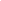 